Directions: Each day, students should read at least 20 minutes and select at least 2 activities from the choices below.  Parent/Guardian should initial the box upon completion of each activity.ELAMathScienceSocial StudiesRead for 20 minutes.  Choose a book. Write a short message to a friend giving your opinion about the book.Examples online to read:https://www.wilbooks.com/free-resources-free-online-books-third-grade 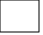 Count within 1000 by skip counting by 10’s and 100’s. Then write the numbers from 10 – 100 and from 400-500 in words. (For example, 510 would be five hundred ten). Design and build a simple structure that demonstrates how shadows change throughout the day. You may want to start by drawing a picture of the structure, then trying to build it. Think of materials in your home or yard that you can use!https://www.youtube.com/watch?v=lOIGOT88Aqc Select one or two historical figures from the list below:You may read or watch the videos:James Oglethorpehttps://www.youtube.com/watch?v=7U1Bd-Jv_og Sequoyahhttps://www.youtube.com/watch?v=1Q5Z4UUitdU Jackie Robinson https://www.youtube.com/watch?v=E1GTBz0q2XM Martin Luther King, Jr.https://www.youtube.com/watch?v=PyurjhRNOmw     Jimmy Carterhttps://www.youtube.com/watch?v=N_QchzGANTQ Write 2-3 sentences about why each one is important in the history of Georgia and the United States. Choose a topic and write your opinion and give reasons with details to support.Practice your multiplication facts for multiplying one-digit numbers by 7 and 9. Make flash cards on index cards with the answer on the back and get a family member to quiz you!Pick a tree outside and draw a picture that describes how the seasons affect its appearance. Write a sentence about how it looks in each of the four seasons.Give examples of how the historical figures you are studying (see above) demonstrate positive citizenship traits such as: honesty, dependability, trustworthiness, honor, civility, good sportsmanship, patience, and compassion.  Which figure do you most admire and why? Read a book, then tell a family member about the central message or lesson of the story. You can tell them in your home language or in English. Then write 2-3 sentences about the central message or lesson of the story in English. Select one or more stories:
https://www.wilbooks.com/free-resources-free-online-books-third-gradeTell and write time to the nearest 5 minutes and identify am or pm-show 3 examples of each.Place an ice cube outside and observe the changes after 5, 10, 15 and 20 minutes. Draw a picture of your observations.List three rules you follow at school or home.  Why do we need rules? List three laws that the government requires people to follow.  Why are laws important? Why do we need governments to have laws?https://www.youtube.com/watch?v=TyP09S0UEzA A compound word is made of two words that are put together. Write 2-3 compound words and draw pictures that illustrate what they mean. Round the following numbers to the nearest 10: 43____ 87____ 61 ____ 25____Draw and label the life cycle of a butterfly or frog, then write a poem, song, or rap about it.https://preschoolinspirations.com/fun-butterfly-facts-for-kids/ https://www.funwithmama.com/frog-life-cycle-learning-pack/ Draw pictures of where you live. Then look online for pictures and information about the following Georgia regions: Blue Ridgehttps://www.blueridgemountains.com/plan/Piedmonthttps://www.georgiaencyclopedia.org/articles/geography-environment/piedmont-geographic-regionCoastal Plainhttps://www.georgiaencyclopedia.org/articles/geography-environment/upper-coastal-plainRidge and Valley https://www.scenicusa.net/100411.htmlAppalachian Plateauhttps://www.georgiaencyclopedia.org/articles/science-medicine/appalachian-plateau-geologic-provinceChoose a favorite book and tell a family member about the beginning, middle, and end. End my giving your opinion about the book and the reason for your opinion. Digital:https://www.gregtangmath.com/mathlimboCan You Really Fry an Egg on a Hot Sidewalk?https://mysteryscience.com/materials/mystery-2/classify-materials-insulators-properties/65?code=OTUxOTM4&t=studentPretend that you have a $10.00 per week allowance.  Create a budget that shows how much you will spend and save.  What will you spend your money on?  What are you saving for? Share your budget with a member of your household.